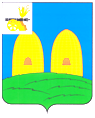 А Д М И Н И С Т Р А Ц И ЯМУНИЦИПАЛЬНОГО ОБРАЗОВАНИЯ«РОСЛАВЛЬСКИЙ РАЙОН»  СМОЛЕНСКОЙ ОБЛАСТИП О С Т А Н О В Л Е Н И Еот  02.12.2013 № 2825О внесении изменения в Административный регламент предоставления государственной услуги, переданной на муниципальный уровень «Объявление несовершеннолетнего полностью дееспособным (эмансипированным)»В соответствии с Федеральным законом от 6 октября 2003 года № 131-ФЗ «Об общих принципах организации местного самоуправления в Российской Федерации», Федеральным законом от 27 июля 2010 года № 210-ФЗ «Об организации предоставления государственных и муниципальных услуг», Федеральным законом Российской Федерации от 02.07.2013 № 167-ФЗ «О внесении изменений в отдельные законодательные акты Российской Федерации по вопросам устройства детей-сирот и детей, оставшихся без попечения родителей», Указом Президента Российской Федерации от 07.05.2012 № 601 «Об основных направлениях совершенствования системы государственного управления», постановлением Правительства Российской Федерации от 02.07.2013 № 558 «О внесении изменений в некоторые акты Правительства Российской Федерации по вопросам устройства детей-сирот и детей, оставшихся без попечения родителей, на воспитание в семьи», законом Смоленской области от 31.01.2008 № 7-з «О наделении органов местного самоуправления муниципальных районов и городских округов Смоленской области государственными полномочиями по организации и осуществлению деятельности по опеке и попечительству», постановлением Администрации муниципального образования «Рославльский район» Смоленской области от 01.02.2011 № 153 «Об утверждении порядка разработки и утверждении административных регламентов предоставления муниципальных услуг»,Администрация муниципального образования«Рославльский район» Смоленской областип о с т а н о в л я е т:1. Внести в Административный регламент предоставления государственной услуги, переданной на муниципальный уровень «Объявление несовершеннолетнего полностью дееспособным (эмансипированным)», утвержденный постановлением Администрации муниципального образования «Рославльский район» Смоленской области от 26.06.2012 № 1311 следующее изменение:Главу 2 «Стандарт предоставления государственной услуги» дополнить разделом 2.13. следующего содержания:«2.13. Максимальный срок ожидания в очереди при подаче заявления и получении результата предоставления государственной услуги, переданной на муниципальный уровень  2.13.1. Максимальный срок ожидания в очереди при подаче заявления не должен превышать 15 минут.     2.13.2. Максимальный срок ожидания в очереди при получении результата предоставления муниципальной услуги не должен превышать 15 минут».2. Комитету образования Администрации муниципального образования «Рославльский район» Смоленской области (С.В. Филипченко) обеспечить исполнение Административного регламента предоставления государственной услуги, переданной на муниципальный уровень «Объявление несовершеннолетнего полностью дееспособным (эмансипированным)».3. Настоящее постановление подлежит обнародованию путем размещения на официальном сайте Администрации муниципального образования «Рославльский район» Смоленской области.Глава Администрациимуниципального образования«Рославльский район» Смоленской области                                              В.М. Новиков